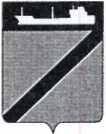 АДМИНИСТРАЦИЯ ТУАПСИНСКОГО ГОРОДСКОГО ПОСЕЛЕНИЯ               ТУАПСИНСКОГО РАЙОНА ПОСТАНОВЛЕНИЕот  19.02.2024 г.                                                            № 118г. ТуапсеОб утверждении квалификационных требований к направлению и квалификации профессионального образования для замещения должностей муниципальной службы администрации Туапсинского городского поселения	В соответствии с Федеральным законом от 02 марта 2007 г. №25-ФЗ                «О муниципальной службе в Российской Федерации», Законом Краснодарского края от 08 июня 2007 г. №1244-КЗ «О муниципальной службе в Краснодарском крае», Законом Краснодарского края от 08 июня 2007 г. №1243-КЗ «О Реестре муниципальных должностей и Реестре должностей муниципальной службы в Краснодарском крае», Законом Краснодарского края от 03 мая 2012 г. №2490-КЗ «О типовых квалификационных требованиях для замещения должностей муниципальной службы в Краснодарском крае», решением  Совета Туапсинского городского поселения от 26 апреля 2022  г. № 49.4 «О структуре исполнительно-распорядительного органа муниципального образования Туапсинское городское поселение Туапсинского района - администрации Туапсинского городского поселения Туапсинского района», согласно штатному расписанию администрации Туапсинского городского поселения Туапсинского района п о с т а н о в л я ю:	1. Утвердить      квалификационные      требования      к      уровню профессионального образования, стажу муниципальной службы или стажу работы по специальности, направлению подготовки, необходимые для замещения должностей муниципальной службы в администрации Туапсинского городского поселения согласно приложению.	2. Признать утратившими силу: - постановление администрации Туапсинского городского поселения от 19 декабря 2023 г.  №1664  «Об утверждении квалификационных требований к направлению и квалификации профессионального образования для замещения должностей муниципальной службы администрации Туапсинского городского поселения»;	- постановление администрации Туапсинского городского поселения от 09 января 2024 г. №2 «О внесении изменения  в постановление администрации Туапсинского городского поселения от 19 декабря 2023 г. № 1664 «Об утверждении квалификационных требований к направлению и квалификации профессионального образования для замещения должностей муниципальной службы администрации Туапсинского городского поселения».	3. Общему отделу администрации Туапсинского городского поселения (Кот А.И.) обнародовать настоящее постановление в установленном порядке.4. Контроль за выполнением настоящего постановления возложить на главного специалиста (по кадровой работе) общего отдела Лазареву Н.В. 5. Постановление вступает в силу со дня официального обнародования.Глава Туапсинскогогородского поселения Туапсинского района                                                                             А.В. БересневПРИЛОЖЕНИЕк постановлению  администрацииТуапсинского городского поселенияот _____________  № ____Квалификационные требованияк уровню профессионального образования, стажу муниципальной службы и стажу работы по специальности, направлению подготовки, необходимые для замещения должностей муниципальной службы администрации Туапсинского городского поселения               Начальник общего отдела                                                                                                                         А.И. Кот№ п/пДолжности муниципальной службы по группам                                                                            Квалификационные требования                                                                            Квалификационные требования                                                                            Квалификационные требования№ п/пДолжности муниципальной службы по группамУровень профессионального образования. Стаж муниципальной службы или стаж работы по специальностиНаправление подготовки и специальностьКвалификация1                         2                       3                     4                            51. Главные должности муниципальной службы1. Главные должности муниципальной службы1. Главные должности муниципальной службы1. Главные должности муниципальной службы1. Главные должности муниципальной службы1.Заместитель главы администрации по экономическим вопросам, промышленности, транспорту, связи и общим вопросамВысшее профессиональноеобразование не ниже уровня специалитета,  магистратуры.Стаж муниципальной службы - не менее одного года или стажа работы по специальности, направлению подготовкиЭкономикаМировая экономикаНациональная экономикаФинансы и кредитНалоги и налогообложениеБухгалтерский учёт, анализ и аудитЭкономика и управление на предприятии (по отраслям)Городское строительство и хозяйствоГосударственное и муниципальное управление ЮриспруденцияМагистр экономикиЭкономистФинансистСпециалист по налогообложениюИнженер-Эколог МенеджерМагистр менеджментаЮристМагистр юриспруденции2.Заместитель главы администрации по вопросам ЖКХ, архитектуры и градостроительства, земельным и имущественным отношениям Высшее профессиональное образование не ниже уровня специалитета, магистратуры. Стаж муниципальной службы – не менее одного года или стажа работы по специальности, направлению подготовкиГосударственное и муниципальное управлениеМенеджментЭкономика и управление на предприятии (по отраслям)АрхитектураГрадостроительствоЮриспруденцияПромышленная теплоэнергетикаВодоснабжение и водоотведениеМенеджерМагистр менеджментаЭкономист-менеджерМагистр экономикиЭкономистИнженер-архитекторИнженерЮристМагистр юриспруденцииИнженер3.Начальник управления деламиВысшее профессиональное образование не ниже уровня специалитета, магистратуры. Стаж муниципальной службы- не менее одного года или стажа работы по специальности, направлению подготовкиЮриспруденцияДокументоведение и документационное обеспечение управленияГосударственное и муниципальное управлениеУправление персоналомКультурно-просветительная работаЮристМагистр юриспруденцииДокументоведМенеджерМагистр менеджментаОрганизатор-методист4.Начальник управления экономики, транспорта и торговлиВысшее профессиональное образование не ниже уровня специалитета, магистратуры.Стаж муниципальной службы- не менее одного года или стажа работы по специальности, направлению подготовкиЭкономикаФинансы и кредитБухгалтерский учёт анализ и аудитМенеджментГосударственное и муниципальное управлениеМагистр экономикиЭкономистФинансистМагистр менеджментаМенеджер5.Заместитель начальника управления экономики,  транспорта и торговлиВысшее профессиональное образование не ниже уровня специалитета, магистратуры. Стаж муниципальной службы- не менее одного года или стажа работы по специальности, направлению подготовкиЭкономикаФинансы и кредитБухгалтерский учёт анализ и аудитМенеджментГосударственное и муниципальное управлениеМагистр экономикиЭкономистМагистр менеджментаМенеджер6.Начальник финансового управленияВысшее профессиональное образование не ниже уровня специалитета, магистратуры. Стаж муниципальной службы- не менее одного года или стажа работы по специальности, направлению подготовкиЭкономика и управление на предприятииФинансы и кредитНалоги и налогообложениеБухгалтерский учет, анализ и аудитЭкономистМагистр экономикиФинансистСпециалист по налогообложению2. Ведущие должности муниципальной службы2. Ведущие должности муниципальной службы2. Ведущие должности муниципальной службы2. Ведущие должности муниципальной службы2. Ведущие должности муниципальной службы1.Начальник общего отдела Высшее профессиональное образование. Без предъявления требований по стажу.ЮриспруденцияДокументоведение и документационное обеспечение управленияГосударственное и муниципальное управлениеУправление персоналомПедагогикаПедагогика и психология дошкольнаяЮристБакалавр юриспруденцииДокументоведДелопроизводительМенеджерПреподаватель Педагог-психолог2.Главный специалист общего отделаВысшее профессиональное образование. Без предъявления требований по стажу.ЮриспруденцияДокументоведение и документационное обеспечение управленияГосударственное и муниципальное управлениеУправление персоналомЮристБакалавр юриспруденцииДокументоведБакалаврМенеджерБакалавр менеджмента3Главный специалист (по кадровой работе) общего отдела Высшее профессиональное образование. Без предъявления требований по стажу.ЮриспруденцияГосударственное и муниципальное управлениеУправление персоналомМенеджментБакалавр юриспруденцииЮристМенеджерБакалавр менеджмента4.Начальник отдела по спорту и молодёжной политике, главный специалист отдела по спорту и молодёжной политикеВысшее профессиональное образование. Без предъявления требований по стажуФизическая культура Физическая культура и спортГосударственное и муниципальное управлениеУправление персоналомОрганизация работы с молодёжьюСпециалист по физической культуре и спортуПедагог по физической культуре и спортуБакалавр по физической культуреМенеджерСпециалист по работе с молодёжью5.Начальник отдела по взаимодействию с представительным органом, организации работы с обращениями граждан, общественностью и СМИВысшее профессиональное образование. Без предъявления требований по стажуДокументоведение и документационное обеспечение Управление персоналомГосударственное и муниципальное управлениеУправление персоналомСоциологияЖурналистикаФизика и математикаДокументоведМенеджерСоциологПреподаватель социологииЖурналистУчитель физики и математики6.Главный специалист отдела по взаимодействию с представительным органом, организации работы с обращениями граждан, общественностью и СМИВысшее профессиональноеБез предъявления требований по стажуДокументоведение и документационное обеспечение управленияГосударственное и муниципальное управление»СоциологияСоциальная педагогикаПсихология Социально-культурный сервис и туризмДокументоведМенеджерСоциологСоциальный  педагогПедагог-психологСпециалист по сервису и туризму7.Главный специалист (по обращениям граждан) отдела по взаимодействию с представительным органом, организации работы с обращениями граждан, общественностью и СМИВысшее профессиональноеБез предъявления требований по стажуЭкономикаГосударственное и муниципальное управлениеДокументоведение и документационное обеспечение управленияЮриспруденцияПедагогикаЭкономистМенеджерДокументоведЮристБакалавр юриспруденцииПедагог8.Начальник правового отдела, главный специалист (юрист) правового отделаВысшее профессиональное образование. Без предъявления требований по стажу.ЮриспруденцияЮристБакалавр юриспруденции9.Начальник отдела ЖКХВысшее профессиональное образование. Без предъявления требований по стажуПромышленное и гражданское строительствоЭлектромеханикаЭлектроснабжениеЭлектроснабжение (по отраслям)Электрификация и автоматизацияТеплогазоснабжение, вентиляция и охрана воздушного бассейнаКомплексное использование и охрана водных ресурсовЭкономика и управление на предприятии ( по отраслям)Инженер-строительИнженерЭкономист- менеджерЭкономист10.Заместитель начальника отдела ЖКХ, главный специалист (по благоустройству) отдела ЖКХВысшее профессиональное образование. Без предъявления требований по стажу.ЭлектромеханикаЭлектроснабжение (по отраслям)Электрификация и автоматизацияТеплогазоснабжение, вентиляция и охрана воздушного бассейнаКомплексное использование и охрана водных ресурсовЭкономика и управление на предприятии природопользования Государственное и муниципальное управлениеЮриспруденцияИнженерЭкономист- менеджерЭкономист МенеджерЮристБакалавр юриспруденции11.Начальник отдела архитектуры и градостроительстваВысшее профессиональное образование. Без предъявления требований по стажуАрхитектура АрхитекторИнженер-архитектор12.Главный специалист (по размещению муниципального заказа) управления экономики, транспорта и торговлиВысшее профессиональное образование, без предъявления требований о стаже.ЭкономикаЭкономическая теорияМировая экономикаНациональная экономикаЭкономика и управление на предприятии (по отраслям)Экономика трудаГосударственное и муниципальное управлениеМенеджментЮриспруденция Бакалавр экономикиЭкономистЭкономист-менеджерМенеджерБакалавр менеджментаЮристБакалавр юриспруденции13.Главный специалист управления  экономики, транспорта и торговли, главный специалист (по курортному сбору) экономики, транспорта и торговлиВысшее профессиональное образование. Без предъявления требований о стаже.Транспортное строительствоАвтомобильные дорогиОрганизация перевозок и управления на транспорте (по видам)Организация и безопасность движенияЭкономика и управление на предприятииЭкономика и управление на предприятии (туризм, гостиничное хозяйство) ИнженерИнженер по организации и управлению на транспортеБакалавр экономикиЭкономистЭкономист-менеджер14.Начальник отдела бюджета и отчетности  Высшее профессиональное образование. Без предъявления требований к стажу.Государственное и муниципальное управлениеМенеджментЭкономика и управление на предприятии (по отраслям)МенеджерБакалавр менеджментаБакалавр экономикиЭкономист15.Главный специалист отдела бюджета и отчетностиВысшее профессиональное образование. Без предъявления требований к стажу.Экономика и управление на предприятииНалоги и налогообложениеБухгалтерский учет, анализ и аудитЭкономика природопользованияЭкономистБакалавр экономикиСпециалист по налогообложениюЭкономист-менеджер16.Начальник отдела отраслевого финансирования и доходов бюджетаВысшее профессиональное образование. Без предъявления требований к стажу.Государственное и муниципальное управлениеМенеджментЭкономика и управление на предприятииМенеджерБакалавр менеджментаБакалавр экономикиЭкономист17.Главный специалист отдела отраслевого финансирования и доходов бюджетаВысшее профессиональное образование. Без предъявления требований к стажу.Финансы и кредитНалоги и налогообложениеБухгалтерский учет, анализ и аудитЭкономика и управление на предприятииЭкономистСпециалист по налогообложениюБакалавр экономики18.Начальник отдела культуры, главный специалист отдела культурыВысшее профессиональноеБез предъявления требований по стажуГосударственное и муниципальное управлениеМенеджментУправление персоналомРежиссура театрализованных представлений и праздниковМенеджерБакалавр менеджментаРежиссёр театрализованных представлений и праздников19.Начальник отдела имущественных и земельных отношений, главный специалист (по ведению казны) отдела  имущественных и земельных отношений, главный специалист (по осуществлению земельного контроля) отдела  имущественных и земельных отношений, главный специалист  отдела  имущественных и земельных отношенийВысшее профессиональное образование. Без предъявления требований о стаже.Юриспруденция Экономика и управление на предприятии (по отраслям) Государственное и муниципальное управлениеСтроительство ЮристБакалавр юриспруденцииЭкономист-менеджерЭкономистМенеджерБакалавр20.Главный специалист (по оргработе) управления деламиВысшее профессиональноеБез предъявления требований по стажуЮриспруденцияГосударственное и муниципальное управлениеДошкольная педагогика и психологияЮристБакалавр юриспруденцииМенеджерПреподаватель дошкольной педагогики и психологии3.Старшие должности муниципальной службы3.Старшие должности муниципальной службы3.Старшие должности муниципальной службы3.Старшие должности муниципальной службы3.Старшие должности муниципальной службы1.Ведущий специалист общего отдела - заведующий приёмной  Высшее профессиональноеСреднее профессиональное образованиеБез предъявления требований по стажуЮриспруденцияДокументоведение и документационное обеспечение управленияГосударственное и муниципальное управлениеУправление персоналомМенеджментЭкономика ЮристБакалавр юриспруденцииДокументоведМенеджерБакалавр менеджментаЭкономистБакалавр экономики2.Ведущий специалист отдела архитектуры и градостроительстваВысшее профессиональное образование. Без предъявления требований о стаже.АрхитектураСтроительство Промышленное и гражданское строительствоГидротехническое строительствоГородское строительство и хозяйствоЗемельный кадастрЮриспруденцияАрхитекторИнженер-архитекторБакалаврБакалавр техники и технологииИнженерИнженер-строитель ЮристБакалавр юриспруденции3.Ведущий специалист (по осуществлению муниципального жилищного контроля) отдела ЖКХВысшее профессиональноеСреднее профессиональноеБез предъявления требований по стажуЮриспруденцияЭкономикаСтроительство МаркетингЮристБакалавр юриспруденцииЭкономистБакалавр экономикиИнженер БакалаврМаркетолог4.Ведущий специалист (по учёту граждан, нуждающихся в улучшении жилищных условий) отдела ЖКХВысшее профессиональноеСреднее профессиональное образованиеБез предъявления требований по стажуЮриспруденцияГосударственное и муниципальное управлениеДокументационное обеспечение управления и архивоведениеЮристБакалавр юриспруденцииМенеджерСпециалист по документационному обеспечению управления, архивист5.Ведущий специалист управления экономики, транспорта и торговли Высшее профессиональноеСреднее профессиональноеБез предъявления требований по стажуЭкономикаБухгалтерский учёт, анализ и аудитФинансы и кредитГосударственное и муниципальное управлениеМенеджментЭкономистБакалавр экономикиБухгалтерЭкономистМенеджерБакалавр менеджмента6.Ведущий специалист отдела имущественных и земельных отношенийВысшее профессиональноеСреднее профессиональноеБез предъявления требований по стажуЮриспруденцияГосударственное и муниципальное управлениеЭкономика и управление на предприятииЮристБакалавр юриспруденцииМенеджерЭкономист-менеджерБакалавр экономики